            _______________________________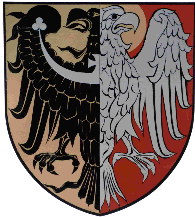 RP.272.2.4.2024                                                    	                                                Oleśnica,  10 kwietnia 2024 r. ZAPYTANIE OFERTOWEPowiat Oleśnicki (Zamawiający) ogłasza postępowanie o udzielenie zamówienia publicznego poza przepisami ustawy Prawo Zamówień Publicznych, zgodnie z art. 2 ust 1 ustawy Prawo zamówień publicznych na  zasadach określonych w  § 5 ust. 1 pkt 1 załącznika do Zarządzenia Starosty Oleśnickiego nr 1/2021 z dnia 04 stycznia 2021r. w sprawie regulaminu udzielania zamówień publicznych o wartości nieprzekraczającej kwoty 130 000 zł netto dla Starostwa Powiatowego w Oleśnicy na:Nadzór inwestorski w ramach zadania:„Przebudowa drogi powiatowej nr 1464D na odcinku Oleśnica- Wabienice”Inwestycja objęta jest dofinansowaniem z Rządowego Funduszu Polski Ład: Program Inwestycji StrategicznychI. Opis zamówienia:1. Przedmiotem zamówienia jest wykonywanie usługi polegającej na pełnieniu funkcji Inspektora Nadzoru Inwestorskiego w branży drogowej nad realizacją zadania: „Przebudowa drogi powiatowej nr 1464D na odcinku Oleśnica- Wabienice”2. Nadzór inwestorski będzie obejmował  zakresy w specjalności konstrukcyjno-budowlanej (drogowej) bez ograniczeń.3. Obowiązki inspektora nadzoru inwestorskiego określa art. 25 i 26 ustawy z dnia 7 lipca 1994r. – Prawo budowlane (tekst jednolity Dz. U. z 2021 poz. 2351 z późn. zm.) oraz postanowienia umowy (wzór umowy stanowi załącznik nr 5 do niniejszego zapytania).4. Dokumentacja projektowa, na podstawie której realizowane będą roboty budowlane jest dostępna na stronie internetowej Zamawiającego pod adresem: „Przebudowa drogi powiatowej nr 1464D na odcinku Oleśnica- Wabienice”:  https://powiat-olesnicki.ezamawiajacy.pl/pn/powiat-olesnicki/demand/notice/public/123770/detailsII. Termin realizacji zamówieniaTermin wykonywania zamówienia: nadzór inwestorski sprawowany będzie począwszy od dnia zawarcia niniejszej umowy z Wykonawcą robót i trwać będzie nieprzerwanie do czasu zakończenia robót budowlanych potwierdzonych odbiorem końcowym i uzyskaniem zgody uprawnionego organu na użytkowanie obiektu (jeżeli jest wymagana), co powinno nastąpić nie później niż do dnia 31.03.2025 r.  z zastrzeżeniem, iż obowiązki, o których mowa w pkt  2 ppkt 17), będą realizowane w okresie gwarancji i rękojmi na roboty budowlane.III. Opis warunków udziału: O udzielenie zamówienia mogą ubiegać się wykonawcy, którzy spełniają warunki udziału w postępowaniu dotyczące:kompetencji lub uprawnień do prowadzenia określonej działalności zawodowej, o ile wynika to z odrębnych przepisów- Zamawiający nie określa przedmiotowego warunku udziałusytuacji ekonomicznej lub finansowej- Zamawiający nie określa przedmiotowego warunku udziałuzdolności technicznej lub zawodowej:Inspektor nadzoru inwestorskiego powinien spełniać następujące kryteria:posiada wymagane prawem uprawnienia budowlane do pełnienie samodzielnych funkcji technicznych w budownictwie o specjalności drogowej lub równoważnej do kierowania robotami budowlanymi bez ograniczeń od co najmniej czterech lat, liczone od uzyskania uprawnień,oraz doświadczenie zawodowe tj.  w okresie ostatnich 4 lat przed upływem terminu składania ofert, a jeżeli okres prowadzenia działalności jest krótszy - w tym okresie - prawidłowo zrealizował co najmniej jedną usługę polegającą na pełnieniu funkcji Inspektora Nadzoru Inwestorskiego przy budowie /przebudowie/remoncie drogi o wartości zadania min. 3 000 000.00 zł, wraz z dokumentem potwierdzającym, że usługa ta została wykonana należycie.Wykonawca nie jest zobowiązany do złożenia dokumentu potwierdzającego, że usługa została wykonana należycie, w przypadku gdy dotyczyła ona realizowanego nadzoru na inwestycji Zamawiającego.UWAGA Zamawiający określając wymagania w zakresie posiadania uprawnień dopuszcza odpowiadające im ważne uprawnienia budowlane, wydane na podstawie uprzednio obowiązujących przepisów prawa lub odpowiednich przepisów prawa państw członkowskich Unii Europejskiej, Konfederacji Szwajcarskiej lub państw członkowskich Europejskiego Porozumienia o Wolnym Handlu (EFTA) - stron umowy o Europejskim Obszarze Gospodarczym, którzy nabyli prawo do wykonywania określonych zawodów regulowanych lub określonych działalności, jeżeli te kwalifikacje zostały uznane na zasadach przewidzianych w Ustawie o zasadach uznawania kwalifikacji zawodowych nabytych w państwach członkowskich unii europejskiej z dnia 22 grudnia 2015 r. (Dz.U. Z 2018 r. Poz. 2272)IV. Zamawiający wymaga w stosunku do Wykonawców przedstawienia w ofercie:wypełnionego formularza ofertowego zgodnie z załącznikiem nr 1wypełnionego oświadczenia stanowiącego załącznik nr 2kopii uprawnień budowlanych,kopii zaświadczenia o przynależności do Izby Samorządu Zawodowego,wykazu osób, zgodnie z załącznikiem nr 3wykaz usług zgodnie z załącznikiem nr  4 dokumentu potwierdzającego, że wskazana w zał. nr 3 usługa została wykonana należycieewentualnego upoważnienia do podpisania oferty;V. Kryteria oceny ofert: cena 100% 1. Termin związania ofertą wynosi 30 dni. Bieg terminu związania ofertą rozpoczyna się wraz z upływem terminu składania ofert2. Dokonanie wyboru oferty najkorzystniejszej jest możliwe w przypadku uzyskania przynajmniej jednej ważnej oferty.VI. Termin i sposób składania ofert: skan oferty na adres email: fundusze@powiat-olesnicki.pl , w terminie do dnia 17.04.2024 r. do godz. 10:00Ofertę należy złożyć na załączonym formularzu (załącznik nr 2).Oferta powinna:- posiadać datę sporządzenia, -  zawierać adres lub siedzibę Wykonawcy, numer telefonu, adres email, numer NIP,-  być podpisana przez Wykonawcę. VII. Sposób obliczenia ceny Wykonawca określi cenę ryczałtową brutto na pełnienie funkcji Nadzoru inwestorskiego, podając je w zapisie liczbowym z dokładnością do dwóch miejsc po przecinku i słownie. Podane ceny brutto są cenami ostatecznymi obejmującymi wszystkie koszty i składniki związane z realizacją zamówienia. VIII. Osoby do kontaktu z Wykonawcami:1. W sprawach merytorycznych dotyczących przedmiotu zamówienia:Grzegorz Dąbrowski – tel. 71 314 01 61, e-mail: fundusze@powiat-olesnicki.pl 2. W sprawach formalnych dotyczących prowadzonego postępowania:Marta Wawrzyniak , e-mail: zamowienia@powiat-olesnicki.plIX. Klauzula informacyjna z art. 13 „RODO”Na podstawie art. 13 Rozporządzenia Parlamentu Europejskiego i Rady (UE) 2016/679 z dnia 27 kwietnia 2016 r. w sprawie ochrony osób fizycznych w związku z przetwarzaniem danych osobowych i w sprawie swobodnego przepływu takich danych oraz uchylenia dyrektywy 95/46/WE (ogólne rozporządzenie o ochronie danych), przekazujemy Pani/Panu poniższe informacje związane z przetwarzaniem Pani/Pana danych osobowych.X. Załączniki:Załącznik nr 1 – wzór formularza ofertowego Załącznik nr 2 - wzór oświadczenia Wykonawcy o spełnieniu warunków udziału w postępowaniu Załącznik nr 3 - wzór wykazu osóbZałącznik nr 4 - wzór wykazu usługZałącznik nr 5 - wzór umowy                       zatwierdzam:/-/ Sławomir Kapica_________________Podpis Zamawiającegosporządziła: /-/  Marta Wawrzyniak zatwierdził: /-/ Grzegorz DąbrowskiZałącznik nr 1 FORMULARZ OFERTOWYDane dotyczące wykonawcyNazwa:    	 ................................................Siedziba:	 ................................................		Adres poczty elektronicznej: 	................................................		Strona internetowa:		................................................		Numer telefonu:		……........................................ 	Numer faksu:			……. ......................................	Numer REGON:		              ................................................Numer NIP:			................................................	Dane dotyczące zamawiającegoPowiat Oleśnicki z siedzibą  w OleśnicyUl. J. Słowackiego 1056-400  OleśnicaW odpowiedzi na zapytanie ofertowe znak: RP.272.2.4.2024 na nadzór inwestorski w ramach zadania pn.:  „Przebudowa drogi powiatowej nr 1464D na odcinku Oleśnica- Wabienice”w branży drogowej, składam ofertę na sprawowanie funkcji inspektora nadzoru inwestorskiego w pełnym zakresie wynikającym z przepisów ustawy z dnia 7 lipca 1994r. – Prawo budowlane  - art. 25 i 26 ustawy (tekst jednolity Dz. U. z 2021 poz. 1202 z póź. zm.) oraz wymogami postawionymi w zapytaniu ofertowym:za cenę brutto: ..................................... złotych (słownie:……………………………………………………………………………..………….. złotych)w tym podatek VAT w wysokości ........ % tj. …………………  złotych (słownie: ………………………………………………………………………………….….. złotych),cenę netto wynosi: ...................................................................................................... złotych),(słownie: …………………………………………………………………..…….………….. złotych)2. Termin wykonywania zamówienia: Nadzór inwestorski sprawowany będzie począwszy od dnia zawarcia niniejszej umowy z Wykonawcą robót i trwać będzie nieprzerwanie do czasu zakończenia robót budowlanych potwierdzonych odbiorem końcowym i uzyskaniem zgody uprawnionego organu na użytkowanie obiektu (jeżeli jest wymagana), co powinno nastąpić nie później niż do dnia 31.03.2025 r.  z zastrzeżeniem, iż obowiązki, o których mowa w pkt  2 ppkt 17), będą realizowane w okresie gwarancji i rękojmi na roboty budowlane.3. Składam ofertę na wykonanie przedmiotu zamówienia zgodnie z zapytaniem ofertowym.4. Oświadczam, że zapoznałem się dokładnie z warunkami udziału w postępowaniu  i uznaję się za związanego określonymi w niej postanowieniami i zasadami postępowania.5. Zobowiązuję się do realizacji zamówienia zgodnie z zapisami i w terminie podanym w zapytaniu ofertowym oraz jego załącznikach.6. Oświadczam, że zapoznałem się z projektem umowy i nie wnoszę do niego zastrzeżeń.7. Oświadczam, że wypełniłem obowiązki informacyjne przewidziane w art. 13 lub art. 14 RODO1) wobec osób fizycznych, od których dane osobowe bezpośrednio lub pośrednio pozyskałem w celu ubiegania się o udzielenie zamówienia publicznego w niniejszym postępowaniu.²) 1) rozporządzenie Parlamentu Europejskiego i Rady (UE) 2016/679 z dnia 27 kwietnia 2016 r. w sprawie ochrony osób fizycznych w związku z przetwarzaniem danych osobowych i w sprawie swobodnego przepływu takich danych oraz uchylenia dyrektywy 95/46/WE (ogólne rozporządzenie o ochronie danych) (Dz. Urz. UE L 119 z 04.05.2016, str. 1). 2)  W przypadku gdy wykonawca nie przekazuje danych osobowych innych niż bezpośrednio jego dotyczących lub zachodzi wyłączenie stosowania obowiązku informacyjnego, stosownie do art. 13 ust. 4 lub art. 14 ust. 5 RODO treści oświadczenia wykonawca nie składa (usunięcie treści oświadczenia np. przez jego wykreślenie).8. Oświadczam, że nie podlegam wykluczeniu z postępowania na podstawie art. 7 ust. 1 ustawy z dnia 13 kwietnia 2022 r. o szczególnych rozwiązaniach w zakresie przeciwdziałania wspieraniu agresji na Ukrainę oraz służących ochronie bezpieczeństwa narodowego (tj. Dz. U. z dnia 15 kwietnia 2022 r. poz. 835).9. Załącznikami do niniejszego formularza stanowiącymi integralną część oferty są:........................................................................................................………………………………………………..………………………………………………..	        ……………………………….	          (podpis Wykonawcy)…………………, DNIA…………………………….Załącznik nr 2 .................................................................(nazwa i adres Wykonawcy)OświadczenieSkładając ofertę dotyczącą zapytania ofertowego na nadzór inwestorski przy realizacji zadania pn. „Przebudowa drogi powiatowej nr 1464D na odcinku Oleśnica- Wabienice”Oświadczam, że:posiadam uprawnienia do wykonywania określonej działalności  lub czynności, jeżeli przepisy prawa nakładają  obowiązek ich posiadania;posiadam niezbędną wiedzę i doświadczenie oraz dysponuję potencjałem technicznym                  i zasobami do wykonania zamówienia,znajduję się w sytuacji ekonomicznej i finansowej zapewniającej wykonanie zamówienia.	…………………….…………………………..                                                                                                           (podpis Wykonawcy)…………………………, dnia……………Załącznik nr 3 ……………………………………pieczęć WykonawcyWykaz osóbSkładając ofertę w odpowiedzi na zapytanie ofertowe znak RP.272.2.4.2024 na nadzór inwestorski w ramach zadania pn.  „Przebudowa drogi powiatowej nr 1464D na odcinku Oleśnica- Wabienice”przedkładam następujący wykaz osób jakim będę dysponować przy realizacji zamówienia w zakresie niezbędnym do wykazania spełniania warunku dysponowania osobami zdolnymi do realizacji zamówienia określonymi w zapytaniu ofertowym tj: posiadającymi wymagane prawem uprawnienia budowlane do pełnienie samodzielnych funkcji technicznych w budownictwie o specjalności zgodnie z wymaganymi w zapytaniu ofertowym.………………...................................., dnia ...................... r.	.........................................................................(Podpis(y) osób upoważnionychdo składania oświadczeń woliw imieniu wykonawcy)Załącznik nr 4 ……………………………………pieczęć WykonawcySkładając ofertę w odpowiedzi na zapytanie ofertowe znak RP.272.2.4.2024 na nadzór inwestorski w ramach zadania pn.  „Przebudowa drogi powiatowej nr 1464D na odcinku Oleśnica- Wabienice” przedkładam:WYKAZ WYKONANYCH USŁUG OKRESIE OSTATNICH 4 LAT  w zakresie pełnienia obowiązków inspektora nadzoru inwestorskiego w specjalności drogowej………………...................................., dnia ...................... r.	.........................................................................(Podpis(y) osób upoważnionychdo składania oświadczeń woliw imieniu wykonawcy)Administrator DanychAdministratorem Pani/Pana danych osobowych jest:Starosta Oleśnicki
ul. J. Słowackiego 10
56- 400 Oleśnica Dane kontaktoweZ AD można się skontaktować:tel.: 71/314-01-14, 71/314-01-11fax: 71/314-01-10e-mail:  biuropodawcze@powiat-olesnicki.plInspektor Ochrony Danychmgr inż. Sebastian KOPACKI - iodo@powiat-olesnicki.plCele przetwarzania oraz podstawa prawna przetwarzaniaPani/Pana dane osobowe będą w celu: wypełnienia obowiązku prawnego ciążącego na administratorze podstawą przetwarzania Państwa danych osobowych jest art. 6 ust. 1 lit. c) RODO – celem przygotowania i przeprowadzenia postępowania o udzielenie zamówienia publicznego.Okres, przez który będą przetwarzanePani/Pana dane osobowe będą przetwarzane przez okres: AD przechowuje   protokół   postępowania   wraz z załącznikami przez okres 4 lat od dnia zakończenia postępowania 
o udzielenie zamówienia, w sposób gwarantujący jego nienaruszalność.Jeżeli okres obowiązywania umowy w sprawie zamówienia publicznego przekracza 4 lata, AD przechowuje protokół postępowania wraz z załącznikami przez cały okres obowiązywania umowy w sprawie zamówienia publicznego.AD przechowuje dokumentację konkursu przez okres 4 lat od dnia ustalenia wyników konkursu w postaci, 
w jakiej została ona sporządzona lub przekazana, w sposób gwarantujący jej nienaruszalność i możliwość odczytania zgodnie z Ustawą Prawo Zamówień Publicznych (art. 78 ust. 1 i ust. 4, art. 358 ust. 1 Ustawa pzp).Odbiorcy danychOsoby lub podmioty, którym udostępniona zostanie dokumentacja postępowania w oparciu o art. 18 ust. 1 Ustawy pzp.Prawa osoby, której dane dotycząPosiada Pani/Pan:na podstawie art. 15 RODO prawo dostępu do danych osobowych Pani/Pana dotyczących;na podstawie art. 16 RODO prawo do sprostowania Pani/Pana danych osobowych*;na podstawie art. 18 RODO prawo żądania od administratora ograniczenia przetwarzania danych osobowych 
z zastrzeżeniem przypadków, o których mowa w art. 18 ust. 2 RODO**;  prawo do wniesienia skargi do Prezesa Urzędu Ochrony Danych Osobowych, gdy uzna Pani/Pan, że przetwarzanie danych osobowych Pani/Pana dotyczących narusza przepisy RODO;Nie przysługuje Pani/Panu:w związku z art. 17 ust. 3 lit. b, d lub e RODO prawo do usunięcia danych osobowych;prawo do przenoszenia danych osobowych, o którym mowa w art. 20 RODO;na podstawie art. 21 RODO prawo sprzeciwu, wobec przetwarzania danych osobowych, gdyż podstawą prawną przetwarzania Pani/Pana danych osobowych jest art. 6 ust. 1 lit. c RODO.* Wyjaśnienie: skorzystanie z prawa do sprostowania nie może skutkować zmianą wyniku postępowania o udzielenie zamówienia publicznego ani zmianą postanowień umowy w zakresie niezgodnym z ustawą Pzp oraz nie może naruszać integralności protokołu oraz jego załączników.**Wyjaśnienie: prawo do ograniczenia przetwarzania nie ma zastosowania w odniesieniu do przechowywania, w celu zapewnienia korzystania ze środków ochrony prawnej lub w celu ochrony praw innej osoby fizycznej lub prawnej, lub z uwagi na ważne względy interesu publicznego Unii Europejskiej lub państwa członkowskiego.Dodatkowe informacjeObowiązek podania przez Panią/Pana danych osobowych bezpośrednio Pani/Pana dotyczących jest wymogiem ustawowym określonym w przepisach ustawy Pzp, związanym z udziałem w postępowaniu o udzielenie zamówienia publicznego 
a konsekwencje niepodania określonych danych wynikają z ustawy Pzp. Pani/Pana dane osobowe nie będą podlegały profilowaniu jak również nie będą przekazywane do Państwa trzeciego. Przysługuje Pani/Panu prawo wniesienia skargi do Urzędu Ochrony Danych Osobowych. Więcej informacji na temat przetwarzania przez Nas Państwa danych osobowych można znaleźć na stronie www Administratora Danych.Imię i nazwiskoZakres wykonywanych czynności przy realizacji zamówieniaKwalifikacje zawodoweRodzaj i numer uprawnień budowlanych /data wydania uprawnień / rodzaj specjalności/ szczegółowy zakres uprawnień DoświadczeniePodstawa dysponowania wykazaną osobą/osobami przez Wykonawcę 1.dysponowanie samodzielne / osoba zostanie udostępniona przez inny podmiot *umowa o pracę, umowa zlecenia, umowa o dzieło *inne ………………….Zamawiający / Inwestor (nazwa, adres)Przedmiot zamówienia i nazwa zadaniaWartość robót budowlanych  bruttoData wykonania/odbioru